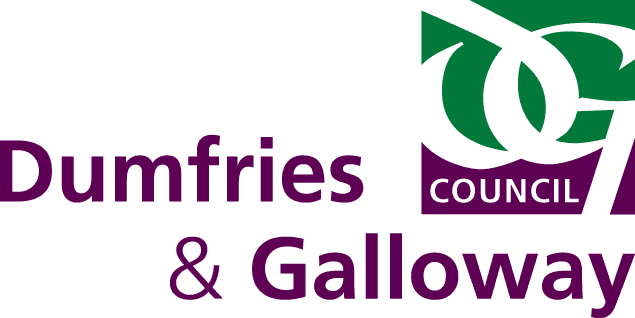 ANIMAL REHOMING ACTIVITIES	Application for Licence Legal notes:Engaging in Rehoming Activities means, means supplying an animal to a person in Scotland to be kept as a pet, regardless of the country of origin of the animal, provided that— (a)the animal is not a fish,(b)the animal was not bred by the supplier,(c)the person being supplied takes receipt of the animal in Scotland from the supplier of the animal or a person delivering the animal on behalf of the supplier,(d)the supply takes place during a 12 month period in which at least 4 other such animals are supplied by the supplier to persons in Scotland to be kept as pets.FEES:Initial Grant or Renewal of licence £214.00Variation: £107.00PAYMENT:Payment can be made by the following  – Credit/Debit Card – by calling Dumfries and Galloway Council’s Trading Standards on 030 33 33 3000I, the undersigned, do hereby apply for a Licence to engage in Animal Rehoming Activities and do hereby declare the above particulars to be true and complete to the best of my knowledge and belief. I also agree to all details within the licence to be published on a register on Dumfries & Galloway Council’s Website.Business NameAddress Postcode Name of Applicant(s)Address of Applicant (If different to above)Landline Telephone NumberMobile Telephone NumberEmail AddressSpecies of Animals to be Rehomed (Supplied)Number of Animals to be Rehomed (Supplied) (Licence required where 5 or more animals are supplied in a single movement or during a 12 month period)Is or has the applicant(s) ever been disqualified; (please insert √)Is or has the applicant(s) ever been disqualified; (please insert √)YesNoUnder the Animal Boarding Establishments Act 1963, from keeping a boarding establishment for animalsUnder The Animal Welfare (Licensing of Activities Involving Animals) (Scotland) Regulations 2021, from operating Animal Rehoming activities or an Animal Welfare Establishment or from holding a dog, cat or rabbit breeders licence.	 Under the Animal Boarding Establishments Act 1963, from keeping a boarding establishment for animalsUnder The Animal Welfare (Licensing of Activities Involving Animals) (Scotland) Regulations 2021, from operating Animal Rehoming activities or an Animal Welfare Establishment or from holding a dog, cat or rabbit breeders licence.	 Under The Pet Animals Act 1951, from keeping a pet shopUnder The Pet Animals Act 1951, from keeping a pet shopUnder the Protection of Animals (Amendment) Act 1954, from having the custody of animalsUnder the Protection of Animals (Amendment) Act 1954, from having the custody of animalsUnder section 28 F (1) and (2) of the Animal Health Act 1981Under section 28 F (1) and (2) of the Animal Health Act 1981Under section 40 (1) and (2) of the Animal Health and Welfare (Scotland) Act 2006Under section 40 (1) and (2) of the Animal Health and Welfare (Scotland) Act 2006Period Licence Applied for (1, 2 or 3 years)…………………This will be determined the basis of risk.Period Licence Applied for (1, 2 or 3 years)…………………This will be determined the basis of risk.Give brief description of any accommodation to be used for the rehoming animals prior to supply or otherwise;Give brief description of any accommodation to be used for the rehoming animals prior to supply or otherwise;Give brief description of any accommodation to be used for the rehoming animals prior to supply or otherwise;Give brief description of any accommodation to be used for the rehoming animals prior to supply or otherwise;Signature of ApplicantDateDumfries and Galloway Council Trading StandardsMilitia House English Street DUMFRIES  DG1 2HRTradingStandards@dumgal.gov.uk030 33 33 3000For Official Use OnlyFor Official Use OnlyFor Official Use OnlyFee PaidDate Fee PaidDate Receipt Issued